OFFICIAL NOTIFICATIONYou are hereby notified that the public Logic and Accuracy (L & A) testing of the voting and tabulation equipment to be used for the March 8, 2022 City of Sebring election will begin at 9:00 a.m. on Thursday, February 24, 2022 at 4500 Kenilworth Blvd. Suite 102, ,   After testing at the warehouse is completed, the remainder of the testing will be at the Supervisor of Elections Office, located at , Room 201A,  on the same day.     If you have any questions, please call the Supervisor of Elections office at 402-6655.Note:  Any person who might wish to appeal any decision made at this meeting is hereby advised that he will need a record of the proceedings and for such purpose may need to ensure that a verbatim record of the proceedings is made which will include the testimony and evidence upon which such appeal is to be based per Section 286.0105. , CMCCity ClerkCity of Note to News-Sun:  Please publish as a legal ad on Saturday, February 19, 2022.  Please email me proof of publication prior to publishing to me at 471-5142 or e-mail: kathyhaley@mysebring.comNOTIFICACION OFICIALSe le da aviso que las pruebas públicas de lógica y precisión del equipo de votación y tabulación que se utilizará para las elecciones de la ciudad de Sebring el 8 de marzo del 2022 comenzarán a las 9:00 a.m. el jueves 24 de febrero de1 2022 en esta dirección: 4500 Kenilworth Blvd., sala #102, Sebring, Florida.  Después de que se completen las pruebas en el almacén, el resto de las pruebas se llevará a cabo el mismo día en la oficina del supervisor de elecciones, ubicada en 580 South Commerce Avenue, Sala #201A, Sebring, Florida.Si tiene alguna pregunta, por favor llame a la oficina del supervisor de elecciones al (863) 402-6655.Nota: Cualquier persona que desee apelar cualquier decisión tomada en esta reunión se le informa que necesitará un registro de los procedimientos y, para tal fin, es posible que deba asegurarse de que se realice un registro literal de los procedimientos que incluirá el testimonio y evidencia en la que se basará dicha apelación según la sección 286.0105 del estatuto de la Florida.Kathy Haley, CMCSecretaria de ciudadCiudad de SebringNota para News-Sun: Publique como anuncio legal el sábado 19 de febrero del 2022.  Envíeme un correo electrónico con la prueba de publicación antes de publicar a: kathyhaley@mysebring.com. JOHN SHOOP, MAYOR COUNCIL:        CHARLIE LOWRANCE, PRESIDENT        TOM DETTMAN, PRO-TEMPORE           ROLAND BISHOP        LENARD CARLISLE        MARK STEWART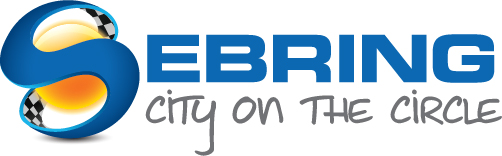 368 SO. COMMERCE. AVE.SEBRING, FL   33870(863) 471-5100(863) 471-5142(FAX)KATHY HALEY, CMC   CITY CLERK/TREASURERSCOTT NOETHLICH CITY ADMINISTRATORPENNY ROBINSONFINANCE DIRECTORJOHN SHOOP, MAYORCOUNCIL:CHARLIE LOWRANCE, PRESIDENT   TOM DETTMAN, PRO-TEMPOREROLAND BISHOPLENARD CARLISLE   MARK STEWART368 SO. COMMERCE AVE.SEBRING, FL   33870(863) 471-5100(863) 471-5142 (FAX)KATHY HALEY, CMC   CITY CLERK/TREASURERSCOTT NOETHLICH CITY ADMINISTRATORPENNY ROBINSONFINANCE DIRECTOR